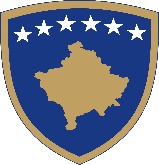 Republika e Kosovës  Republika Kosova-Republic of KosovoQeveria -Vlada - Government Ministria e Bujqësisë, Pylltarisë dhe Zhvillimit Rural - Ministarstvo Poljoprivrede, Šumarstva i Ruralnog Razvoja - Ministry of Agriculture, Forestry And Rural DevelopmentAgjencia për Zhvillimin e Bujqësisë/Agencija za Razvoj Poloprivrede/  Agriculture         Development AgencyPOZIV  ZA  APLICIRANJE-PRIJAVUMinistarstvo poljoprivrede, šumarstva i ruralnog razvoja – Agencija za razvoj poljoprivrede otvorila je period za prijavu u okviru Programa ruralnog razvoja za 2022. godinu za poljoprivrednike, agroprerađivače i ruralna-seoska preduzeća za ove mere i sektore Programa ruralnog razvoja 2022. godine.Kroz ulaganja ovog programa, poljoprivrednici i agrobiznisi će biti podržani u poboljšanju konkurentnosti agro-ruralnog sektora, povećanju proizvodnje i produktivnosti, poboljšanju bezbednosti hrane, korišćenju savremene tehnologije, diversifikaciji aktivnosti na farmama i ruralnim preduzećima, zaštiti životne sredine i prirodni resursi, otvaranje novih radnih mesta i održivo upravljanje prirodnim resursima, kao što su voda, zemljište i vazduh.Period apliciranja-prijave je otvoren za sledeće mere podrške:MERA 1: Investicije-ulaganja u fizička sredstva u poljoprivrednim ekonomijama1.1	  Drvno voće; 1.1 a)   Orasi i lešnik1.2	  Bobičasto voće;1.3	  Sektor povrća i  staklenika;1.3 a) Sektor  staklenika  za  rasad;	 1.4	  Skladište za očuvanje voća i povrća;1.5	  Proizvodnja mesa /tov  teladi;1.6	  Proizvodnja mesa/ tov svinja;1.7	  Proizvodnja mleka/krava;1.8	  Proizvodnja mleka/ ovce i koze; 1.9	  Tačke za prikupljanje mleka;1.10  Proizvodnja grožđa;1.11  Proizvodnja jaja.MERA 3: Investicije - laganja u fizička sredstva u preradi i plasmanu poljoprivrednih proizvoda.3.1 Prerada mleka;3.2 Prerada mesa;3.3 Prerada voća i povrća;3.4 Prerada vina;3.5 Sabirno mesto-tačke / skladište.MERA 7: Diverzifikacija farmi i razvoj poslovanja7.1 Sakupljanje i prerada nedrvnih šumskih proizvoda, uključujući lekovito i aromatično bilje;7.2 Razvoj seoskog turizma i agroturizma;7.3 Prerada poljoprivrednih proizvoda u porodičnoj privredi;7.4 Proizvodnja meda;7.5 Nepoljoprivredne aktivnosti u ruralnim područjima;7.5a) Prerada ovčije vune;7.5b) Proizvodnja humusa;7.6 Uzgoj seoske živine;7.7 Uzgoj ribe.Mera 5: Priprema – implementacija lokalnih razvojnih strategija – pristup   LEADER Budžet: Planirani budžet za sprovođenje ovih mera je 26.331.798,00 evra. Za sve procedure prijavljivanja i neophodnu dokumentaciju, Agencija za razvoj poljoprivrede pripremila je smernice za podnosioce prijava koje ćete pronaći na sajtovima www.azhb-ks.net i www.mbpzhr-ks.net. Takođe, možete dobiti informacije u regionalnim kancelarijama ARP-a.Poziv za apliciranje-prijave je otvoren od 07.07.2022. godine i biće otvoren do 08.08.2022.godine do 16:00 časova.Prijava se vrši preko online veb-modula na veb stranici ARP-a www.azhb-ks.net gde postoji link “ Aplikimi online për PZhR - Online prijava za PRR”, koji se šalje na modul za onlajn prijavu.U veb-modulu se projekat registruje i učitava potrebna dokumentacija za prijavu.Kontakti i informativna mesta u vezi sa aplikacijomMPŠRR / ARPAdresa: (Ul. Ukshin Hoti, IX sprat) 10.000 PrištinaOd ponedeljka do petka od 10:00 - 12:00 i od 13:00 - 15:00, Tel: 038/212-647 ili 038/20038870